ПРОЄКТ (2)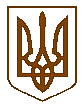 УКРАЇНАБілокриницька   сільська   радаРівненського   району    Рівненської    областіВ И К О Н А В Ч И Й       К О М І Т Е ТРІШЕННЯсічня  2020  року                                                                                      № Про підсумки здійснення делегованих повноважень органів виконавчої влади виконком Білокриницької сільської ради за  2020 рікЗаслухавши та обговоривши інформацію сільського голови Т. Гончарук про підсумки здійснення делегованих повноважень виконавчим комітетом Білокриницької сільської ради за 2020 рік, керуючись статтями  27 – 38  Закону України «Про місцеве самоврядування в Україні», Постановою Кабінету  Міністрів України від 09.03.1999 року № 339 «Про затвердження порядку контролю за здійсненням органами місцевого самоврядування делегованих повноважень органів виконавчої влади», виконавчий комітет Білокриницької сільської ради В И Р І Ш И В:Інформацію сільського голови Т. Гончарук про підсумки здійснення делегованих повноважень органів виконавчої влади виконкомом Білокриницької сільської ради за 2020 рік взяти до відома (додаєток 1).Активізувати  роботу  виконкому    щодо  виконання  делегованих повноважень протягом 2021 року та приділити більше уваги питанню надання адміністративних послуг населенню.Керуючому справами (секретарю) виконавчого комітету О. Плетьонці  продовжити вести контроль  щодо дотримання термінів виконання рішень та оприлюднювати їх на інформаційному веб-сайті сільської ради згідно встановлених законом термінів.  Про хід виконання даного рішення доповісти на засіданні виконкому в січні 2022 року.Контроль за виконанням даного рішення залишаю за собою.Сільський голова                                      Тетяна ГОНЧАРУК
Додаток 1до рішення виконавчого комітету
Білокриницької сільської  ради
від ____________  р.  № _____	Інформаційна довідкапро підсумки здійснення делегованих повноважень органів виконавчої владивиконком Білокриницької сільської ради  за  2020 рікДелеговані повноваження – це повноваження органів виконавчої влади, надані органам місцевого самоврядування законом.Контроль за виконанням органами місцевого самоврядування делегованих повноважень органів державної виконавчої влади здійснюється згідно з: ст.26 Закону України «Про місцеве самоврядування в Україні». ст.76 ч.2 Закону України «Про місцеве самоврядування в Україні».Постановою КМУ від 9 березня 1999 року № 339 «Про затвердження Порядку контролю за здійсненням органами місцевого самоврядування делегованих повноважень органів виконавчої влади» (із змінами). Повноваження, які контролюються, визначені в пунктах б статей 27-38 Закону України «Про місцевесамоврядування в Україні».В своїй роботі виконком сільської ради керується Законом України «Про місцеве самоврядування в Україні» та відповідно  до ст. 27-38 даного закону виконком виконує власні та делеговані повноваження. За протягом 2020 року проведено 31 засідання виконавчого комітету та прийнято 397  рішень.Стаття 27. Делегованіповноваження у сферісоціально-економічного і культурного розвитку, планування та облікуСільська рада налічує 11 населених пунктів: с. Антопіль, с. Глинки, с. Біла Криниця, с. Городище, с. Кругле, Шубків, с. Котів, с. Рисв’янка, с. Дуби, с. Гориньград Перший, с. Гориньград Другий. Згідно статистичного обліку населення станом на  01.01.2021 року на території Білокриницької сільської ради проживає 11365 осіб.Відповідно до плану роботи на сесіях сільської ради розглядаються, обговорюються, вносяться зміни в зв’язку із потребою часу та затверджуються програми соціально-економічного і культурного розвитку сільської ради, які розробляються виконавчим комітетом сільської ради. Заслуховуються звіти про їх виконання.Стаття 28. Делегованіповноваження в галузі бюджету та фінансівВиконком Білокриницької сільської ради постійно працює над надходженням платежів до місцевого бюджету, заслуховує це питання на своїх засіданнях, запрошує на них платників, що мають заборгованість по сплаті податків до бюджету. Щокварталу розглядається питання щодо виконання бюджету сільської ради.Стаття 29. Делеговані повноваження щодоуправління комунальною власністюВиконавчий комітет сільської ради здійснює делеговані повноваження щодо управління комунальною власністю територіальної громади. Розпоряджається даним майном та веде контроль за його використанням. В комунальній власності Білокриницької сільської ради перебувають: адмінбудівля Білокриницької сільської ради, в якій розміщене відділення зв’язку на правах оренди;адмінбудівля с. Шубків;адмінбудівля с. Городище;комунальний заклад «Центр культури та дозвілля» Білокриницької сільської ради, в якому функціонує фізкультурно-спортивний клуб «Білокриницький»; комунальний заклад «Центральна публічна бібліотека» Білокриницької сільської ради;комунальний заклад «Шубківська школа мистецтв імені Анатолія Пузирка» Білокриницької сільської ради;Городищенський ліцей Білокриницької сільської ради Рівненського району Рівненської області;Глинківська гімназія Білокриницької сільської ради Рівненського району Рівненської області;Рисвянська гімназія Білокриницької сільської ради Рівненського району Рівненської області;Гориньгродська гімназія Білокриницької сільської ради Рівненського району Рівненської області;Білокриницький ліцей Білокриницької сільської ради Рівненського району Рівненської області;Шубківський ліцей Білокриницької сільської ради Рівненського району Рівненської області;комунальний заклад  «Білокриницький заклад дошкільної освіти (ясла-садок)» Білокриницької сільської ради;комунальний заклад «Городищенський заклад дошкільної освіти» Білокриницької сільської ради;комунальний заклад «Шубківський заклад дошкільної освіти (ясла-садок)» Білокриницької сільської ради;сільськогосподарське комунальне підприємство «Шубківське» Білокриницької сільської ради Рівненського району Рівненської  області;Білокриницька амбулаторія загальної практики сімейної медицини;фельдшерсько-акушерський пункт села Антопіль;фельдшерсько-акушерський пункт села Глинки;Городищенська амбулаторія загальної практики сімейної медицини;Шубківська амбулаторія загальної практики сімейної медицини імені                 Янчука В.М.;фельдшерсько-акушерський пункт села Гориньград Перший;фельдшерсько-акушерський пункт села Гориньград Другий;фельдшерсько-акушерський пункт села Котів;фельдшерсько-акушерський пункт села Рисв’янка.Стаття 30. Делеговані повноваження в галузі житлово-комунального господарства, побутового, торгівельного обслуговування, громадського харчування, транспорту і зв’язку.На виконання делегованихповноважень ст. 30 Закону України «Про місцеве самоврядування в Україні» у сферіжитлово-комунальногогосподарства, торгівлі, громадського харчування, побутового обслуговування, розвитку транспорту та зв’язку виконкомом сільської ради ведеться постійна робота з пошуку джерел надходжень до місцевого бюджету, залучення підприємців які б надавали як найширший спектр послуг населенню у галузі житлово-комунального господарства. У галузі торгівлі, громадського харчування та побутового обслуговування виконавчим комітетом сільської ради налагоджено персональну роботу з підприємцями-власниками торгових точок та іншими суб’єктами підприємницької діяльності, направлену на неухильне дотримання правил торгівлі та захист прав споживачів. Контроль у сфері торгівлі та громадського харчування, а також побутового обслуговування населення здійснюється адміністративною комісією при виконавчому комітеті ради за наданими матеріалами уповноважених органів.У відносинах з суб’єктами підприємницької діяльності виконавчий комітет  надає будь-яку допомогу в межах діючого законодавства у напрямку вдосконалення торгівельної мережі та розширення асортименту послуг. Враховуючи ринкові механізми здійснення будь-якої діяльності у вищевказаних галузях, виконавчий комітет ради у своїй діяльності намагається уникати зайвого адміністративного тиску на бізнес.Позитивним моментом у забезпеченні виконання делегованих повноважень у сфері зв’язку є робота поштових відділень на території ради. Поштові відділення забезпечує своєчасну доставку кореспонденції і періодичних видань до споживачів. На пошті також приймаються платежі за спожиті послуги, оплата кредитів різних банків, земельний податок. Листоноші доставляють пенсіонерам, пенсію та різні соціальні виплати. Також на території сільської ради функціонує відділення «Нової пошти», яке широко користується попитом серед населення.У галузі функціонування та розвитку транспортної мережі, робота виконкому ради направлена виключно на  збереження існуючих пасажирських маршрутів.У частині здійснення відповідно до законодавства контролю за належною експлуатацією та організацією обслуговування населення здійснюється сільськогосподарське комунальне підприємство «Шубківське» Білокриницької сільської ради Рівненського району Рівненської  області.Для забезпечення чистоти та належного санітарного стану території Білокриницької сільської ради заключено угоди про вивіз сміття із КАТП – 1728  державних установ та з приватним підприємцем ФОП «Боровик О.Л.» для населення.Стаття 31. Делеговані повноваження в галузі будівництва.Виконавчий комітет Білокриницької сільської ради приділяє значну увагу роботі щодо виконання делегованих повноважень у галузі будівництва. Робота спрямована на виконання ст. 31 Закону України «Про місцеве самоврядування в Україні», законів України «Про регулювання містобудівної документації», «Про основи містобудування» інших законодавчих актів, які регулюють процес будівництва на території сільської ради.На території сільської ради з кожним роком розширюється нове будівництво та проходить реконструкція існуючих об’єктів, тому виконкомом сільської ради здійснюється постійний контроль щодо додержання земельного та природоохоронного законодавства мешканцями сіл, контроль за використанням земель та їх призначенням, за станом забудови сіл сільської ради. На засіданнях виконавчого комітету Білокриницької сільської ради згідно плану роботи виконкому на 2020 рік  розглядалися  питання та приймалися відповідні рішення щодо надання дозволів жителям сіл на реконструкцію житла, будівництво господарчих споруд прийняття в експлуатацію закінчених будівництвом індивідуальних житлових будинків.При розгляді та прийнятті рішень з питань у галузі будівництва виконкомом враховуються інтереси держави, громадськості та населення територіальної громади. Виконком намагається своєчасно і результативно реагувати на скарги громадян з питань містобудування. Стаття 32. Делеговані повноваження у сфері освіти, охорони здоров’я, культури, фізкультури і спорту.Відповідно до ст. 32 Закону України «Про місцеве самоврядування в Україні», зокрема делегованих повноважень  у сферіосвіти, освітня мережа Білокриницької сільської ради представлена:комунальний заклад «Шубківська школа мистецтв імені Анатолія Пузирка» Білокриницької сільської ради;Городищенський ліцей Білокриницької сільської ради Рівненського району Рівненської області;Глинківська гімназія Білокриницької сільської ради Рівненського району Рівненської області;Рисвянська гімназія Білокриницької сільської ради Рівненського району Рівненської області;Гориньгродська гімназія Білокриницької сільської ради Рівненського району Рівненської області;Білокриницький ліцей Білокриницької сільської ради Рівненського району Рівненської області;Шубківський ліцей Білокриницької сільської ради Рівненського району Рівненської області;комунальний заклад  «Білокриницький заклад дошкільної освіти (ясла-садок)» Білокриницької сільської ради;комунальний заклад «Городищенський заклад дошкільної освіти» Білокриницької сільської ради;комунальний заклад «Шубківський заклад дошкільної освіти (ясла-садок)» Білокриницької сільської ради;група з короткотривалим перебуванням дітей при Глинківській ЗОШ 1-2 ст. Білокриницького ДНЗ.На території ради в повній мірі забезпечується  доступність і безоплатність системи освіти, можливість навчання державною мовою у навчальних закладах територіальної громади. Навчальні заклади Білокриницької сільської ради повністю укомплектовані педагогічними кадрами. В літній період в закладах освіти проводиться ремонт навчальних приміщень, спортивних і музичних залів, методкабінетів, туалетів, коридорів. Учні навчальних закладів приймають активну участь у проведенні районних, обласних та всеукраїнських олімпіадах із різних дисциплін. Велика кількість учнів є призерами цих олімпіад.Система освіти на території Білокриницької сільської ради розвинена в повному обсязі, оскільки  тут  працюють професіонали та орган місцевої влади прикладає максимум зусиль задля процвітання даної галузі.
Стаття 33.Делеговані повноваження у сфері регулювання земельних відносин та охорони навколишнього середовища.Виконкомом здійснюється постійний контроль за дотриманням земельного та природоохоронного законодавства мешканцями сіл.Проводиться постійна роз’яснювальна робота з мешканцями села щодо приватизації земельних ділянок. Жителі сіл попереджаються про недопустимість вирощування бур’янів, про додержання належного санітарного стану на вулицях села та біля подвір’їв, про необхідність насадження дерев, квітів. Виконком постійно працює над виконанням Програми розвитку земельних відносин, ефективного, раціонального використання та охорони земель на території Білокриницької сільської ради. Стаття 34. Делеговані повноваження у сфері соціального захисту населення.Працівниками сільської ради постійно ведеться і лонгується банк даних пільгової категорії населення. Спеціалістами сільської ради налагоджена робота щодо прийому заяв та документів для призначення державних соціальних допомог та житлових субсидій.Стаття 36. Повноваження в галузі оборонної роботиНа території Білокриницької сільської ради проживає військовозобов’язаних 1134  чоловік, призовників – 190.Згідно розпоряджень Рівненського ОМТЦК та СП на виконання Закону України «Про оборону України», «Про військовий обов’язок та військову службу», «Про мобілізаційну підготовку та мобілізацію» затвердженого Постановою Кабінету Міністрів України від 07.12.2016 року №921 здійснено оповіщення військовозобов’язаних та офіцерів запасу на одноденні збори. На виконання розпорядження голови Рівненської районної державної адміністрації «Про організацію комплектування Збройних Сил України військовослужбовців за контрактом» були роздруковані та розповсюджені листівки з метою виявлення бажаючих проходити військову службу за контрактом у Збройних Силах України.У січні 2020 року згідно розпорядження голови районної державної адміністрації була проведена приписка громадян України 2003 року народження до призовної дільниці до Рівненського ОМТЦК та СП по Білокриницькій сільській раді.На обліку Білокриницької сільської ради перебуває 116 учасників  АТО, з яких майже всі  забезпечені земельними ділянками. У зоні АТО на теперішній час військовослужбовців територіальної громади немає, службу на контрактній основі несе 50 чоловік.
Стаття 38. Делеговані повноваження щодо забезпечення законності, правопорядку охорони прав, свобод і законних інтересів громадян.Виконавчому органу місцевого самоврядування відповідно до статті 38 Закону України «Про місцеве самоврядування в Україні» делеговано окремі повноваження органів виконавчої влади, які пов’язані із забезпеченням законності, правопорядку, охорони прав, свобод і законних інтересів громадян.      З метою вчасного та повного розгляду звернень громадян, забезпечення виконання Закону України «Про звернення громадян», сільським головою, секретарем сільської ради, спеціалістом сільської ради, спеціалістом-землевпорядником, інспектором паспортного контролю та інспектором військового обліку проводиться прийом громадян згідно графіка затвердженого розпорядженням сільського голови від 02.01.2020 року за №4. Цим же розпорядженням затверджений графік роботи громадської приймальні та виїзні прийоми громадян в с. Глинки та с. Антопіль.     Відповідно до розпорядження сільського голови №9 від 02.01.2020 року «Про  призначення відповідального за розгляд звернень громадян» питання, порушені у зверненнях громадян, розглядаються спеціалістами сільської ради, обговорюються на засіданнях відповідних депутатських комісій, в разі необхідності виносяться на розгляд сесій та засідання виконавчого комітету сільської ради, щодо них приймалися відповідні рішення. На всі звернення громадян згідно з діючим законодавством надані відповіді.       Виконкомом сільської ради проводиться відповідна робота з реалізації заходів щодо підвищення рівня готовності цивільного захисту на підвідомчій території.При  виконавчому комітеті сільської  ради  діє  комісія  у справах неповнолітніх та адміністративна комісія. Протягом 2020 року відбулося 4 засідання комісії у справах неповнолітніх та 3 засідання адмінкомісії, про що складені відповідні протоколи. Реєстрація  актів цивільного стану проводиться виконавчим комітетом сільської ради відповідно до Правил державної реєстрації актів цивільного стану в Україні, затверджених наказом Міністерства юстиції України від 18.10.2000  №52/5.Протягом звітного періоду зареєстровано 238 акти цивільного стану громадян, а саме:смертей – 148;народжень – 76;шлюбів – 14.На території сільської ради протягом звітного періоду не проводились  мітинги, маніфестації чи демонстрації. Під час  проведення зборів громадян, спортивних  та інших масових заходів здійснення  контролю  за забезпеченням громадського порядку забезпечують дільничний інспектор міліції та члени адміністративної комісії.Виконавчий комітет та спеціалісти сільської ради продовжують працювати над питаннями, щодо поліпшення виконання делегованих повноважень у сфері забезпечення законності, правопорядку, охорони прав, свобод і законних інтересів громадян.Сільський голова                                                                                          Тетяна ГОНЧАРУК